UNIVERSITATEA “AUREL VLAICU“ DIN ARADFACULTATEA DE ŞTIINŢE ALE EDUCAŢIEI, PSIHOLOGIE ŞI ASISTENŢĂ SOCIALĂDEPARTAMENTUL DE PEDAGOGIE, PSIHOLOGIE ȘI ASISTENȚĂ SOCIALĂDISCIPLINE PROPUSE LA CONCURS PENTRU CADRE DIDACTICE ASOCIATE2023-2024DECAN FSEPAS,                                                                            Director DPPAS, Prof.univ.dr. Alina Felicia Roman                                      Conf.univ. dr. Alina Costin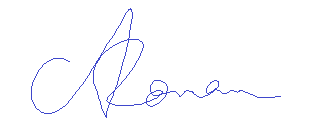 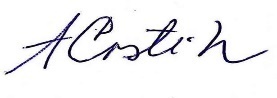 Nr.crt.Denumire postDenumirea disciplineiProgramul de studiuAnul de studiuCursCursSeminarSeminarNr.crt.Denumire postDenumirea disciplineiProgramul de studiuAnul de studiuSem ISem IISem ISem II1 ProfesorTeorii şi practici actuale în psihodiagnozăCEPI-2--2ProfesorConsilierea în domeniul clinicCEPII1---3ProfesorPsihologie socială IPHI-1--4ProfesorPsihologie socială IIPHII1---5ProfesorPsihologie socială  ASII2---6ProfesorPsihologie politicăPHIII2---7ProfesorIstoria PsihologieiPHI2---8ProfesorManagementul comunicării şi al grupurilorCEPI1-1x2-9ProfesorTeoria şi metodologia curriculumuluiPIPP I-2--       10Profesor E-learning-ul în formarea profesorilorPSFCDII1---       11ProfesorTehnologii de informare şi comunicare (aplicaţii în domeniuPIPP II-1--     12ProfesorTehnologii de informare şi comunicare (aplicaţii în domeniuPSI-1--      13ProfesorEducaţie nonformală şi dezvoltare comunitarăPIPPIII2---     14ProfesorÎnvaţare interculturalăPSFCDI-2--     15ProfesorPsihopedagogia jocului PIPPII1---    16ProfesorPsihopedagogia copilului cu dificultăti de învaţarePSI1    17ProfesorIstoria ideilor/paradigmelor educaţionalePIPPIII2     18ProfesorPedagogia creativităţiiPSII1     19ProfesorProiectarea educaţională a activităţilor cu grupa/ clasa de copiiPETSMII2    20ProfesorEducație timpuriePIPPI1---    21ProfesorManagementul carierei didactice pentru educaţia timpurie şi şcolaritatea micăPETSMII1--    22ProfesorProfilul de competenţă al educatorului pentru educaţie timpurie şi şcolaritatea micăPETSMII-1--      23ProfesorPsihopedagogia jocului PIPPI1---       24ProfesorMetode de cercetare avansată în domeniul educaționalPETSMII2---    25ConferențiarSpecificul consilierii la copiii cu CESCEPII2---    26LectorGeografie și didactica geografieiPIPPIII, 3 gr.1-1x3-     27AsistentPedagogie dramatică PIPPI1X3     28AsistentPedagogie dramaticăPSIII1X1